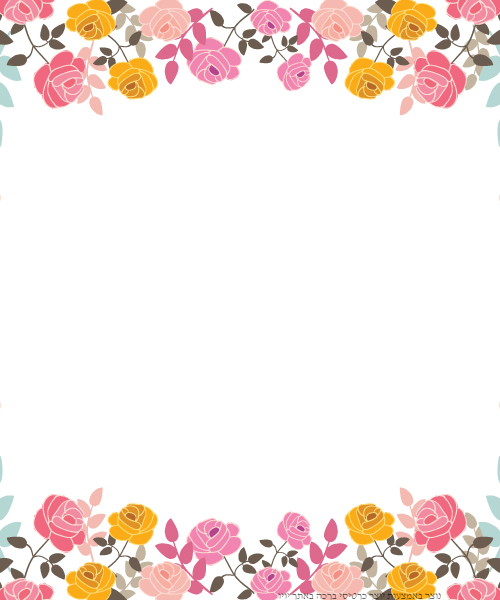 לקוראים בספרית נהללביום שני הקרוב 17.9.18 הספריה פתוחה כרגילכולם מוזמנים להצטייד בספרים לקראת הפסקה של 3 שבועות!    אחזור לספריה ביום שני 15.10.18מועדים לשמחה                           ניצה 050-7299191